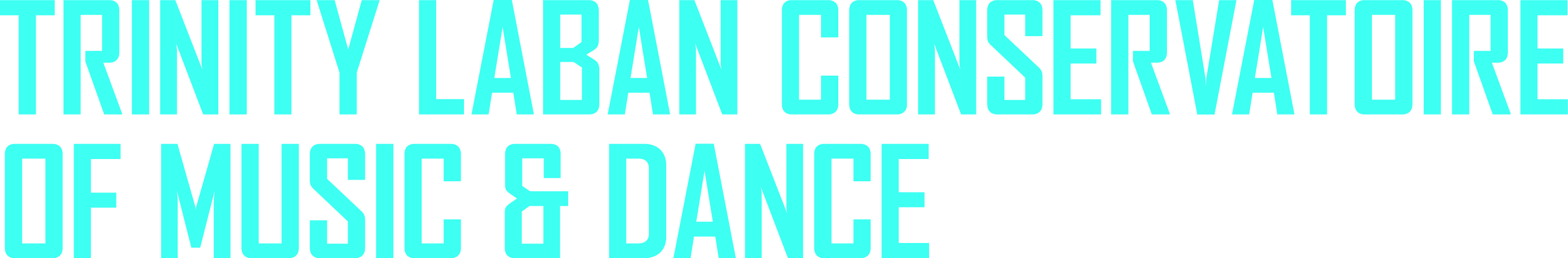   CONTEMPORARY DANCE AUDITION   To register please fill in this form and send it to rome@trinitylaban.ac.uk Your detailsNameNameSurnameSurnamePostal addressPostal addressPostal addressPostal addressEmail addressEmail addressEmail addressEmail addressName of your current school/college/universityName of your current school/college/universityName of your current school/college/universityName of your current school/college/universityWorkshop details	Workshop details	Workshop details	Workshop details	Programme you would like to apply forProgramme you would like to apply forProgramme you would like to apply forProgramme you would like to apply forHow did you hear about the weekend workshop and audition?How did you hear about the weekend workshop and audition?How did you hear about the weekend workshop and audition?How did you hear about the weekend workshop and audition?How did you hear about Trinity Laban?How did you hear about Trinity Laban?How did you hear about Trinity Laban?How did you hear about Trinity Laban?